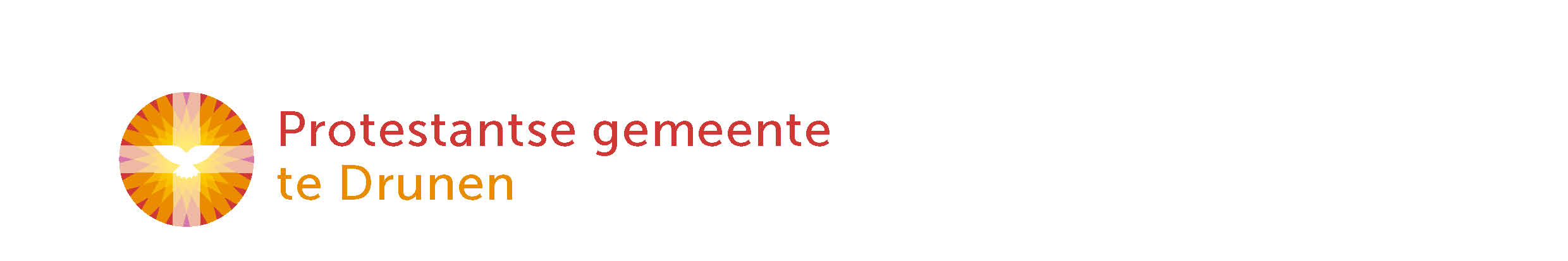 22-01-23 DrunenWelkom en mededelingen ouderling van dienstIntochtslied: 276: 1 en 2   “Zo maar een dak ……….”” Votum en groetIntroductie op de dienstDrempelgebedKyriegebedGlorialied 139d “Heel het duister…..” 3xGebed van de zondagLied voor de kinderen: “Kom op het feest…”https://youtu.be/9ThZP-vsWaUIntroductie op de eerste lezingJesaja 1:1 - 9Lied 942: 1, 2 en 3  “Ik sta voor U in …….”Introductie op de tweede lezingJesaja 1:10-20 OverdenkingLuisterlied Stef Bos: Niet van deze wereld - Stef Bos - YouTubeDankgebedVoorbeden met telkens na ‘zo bidden wij zingend…’ lied 925 “Wek mijn zachtheid weer…”Stil gebedGezamenlijk hardop gebeden Onze VaderCollecte Slotlied 1005: “Zoekend naar licht….”1 en 2 allen, 3 voor de kerkganger links, 4 voor de kerkganger rechts, 5 allenZegen met gezongen amen